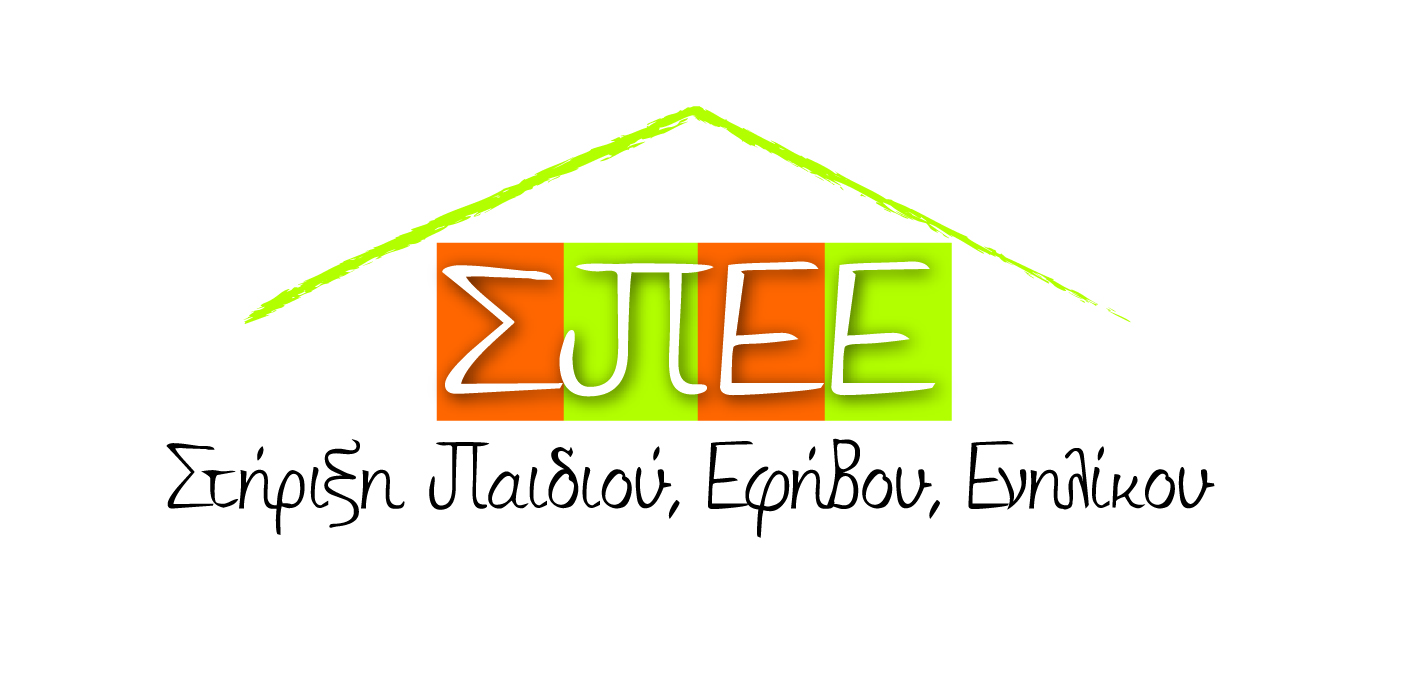     ΟΙΚΟΓΕΝΕΙΑΚΗ ΙΑΤΡΙΚΗ ΥΠΟΣΤΗΡΙΞΗ - ΛΟΓΟΘΕΡΑΠΕΙΑ   ΕΡΓΟΘΕΡΑΠΕΙΑ - ΕΙΔΙΚΗ ΑΓΩΓΗ - ΨΥΧΟΘΕΡΑΠΕΙΑΓΟΥΒΕΛΗ 4  Ν. Κόσμος   ΤΗΛ:  210.9022442       ΣΥΜΒΟΥΛΕΥΤΙΚΗ - ΑΝΤΙΜΕΤΩΠΙΣΗ ΜΑΘΗΣΙΑΚΩΝ ΔΥΣΚΟΛΙΩΝ                                                        ΠΡΩΙΝΟ ΠΡΟΓΡΑΜΜΑ ΕΚΠΑΙΔΕΥΣΗΣ & ΑΠΑΣΧΟΛΗΣΗΣΑΝΑΚΟΙΝΩΣΗΤΟ ΔΙΑΓΝΩΣΤΙΚΟ-ΘΕΡΑΠΕΥΤΙΚΟ ΚΕΝΤΡΟΣΤΗΡΙΞΗ ΠΑΙΔΙΟΥ-ΕΦΗΒΟΥ & ΕΝΗΛΙΚΟΥΘΑ ΔΕΧΤΕΙ 4 ΦΟΙΤΗΤΕΣ ΤΟΥ ΤΜΗΜΑΤΟΣ ΛΟΓΟΘΕΡΑΠΕΙΑΣΓΙΑ ΠΡΑΚΤΙΚΗ ΑΣΚΗΣΗΑΠΟ ΤΟΝ ΟΚΤΩΒΡΙΟ ΤΟΥ 2012ΠΑΡΑΚΑΛΟΥΜΕ ΔΗΛΩΣΤΕ ΤΟ ΕΝΔΙΑΦΕΡΟΝ ΣΑΣΤΟ ΑΡΓΟΤΕΡΟ ΕΩΣ ΤΙΣ 20-08-2012ΓΙΑ ΠΛΗΡΟΦΟΡΙΕΣ: 210.9022442www.nkspee.gr Email: nkspee@yahoo.gr